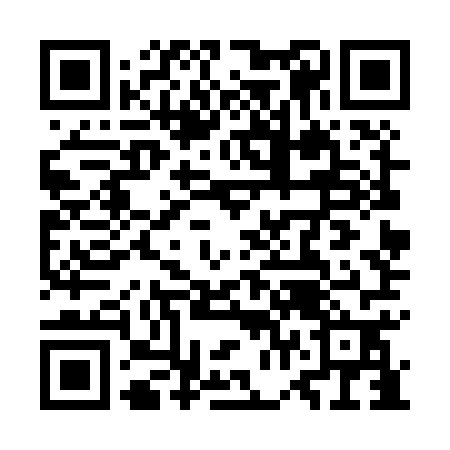 Ramadan times for Seongju, South KoreaMon 11 Mar 2024 - Wed 10 Apr 2024High Latitude Method: NonePrayer Calculation Method: Muslim World LeagueAsar Calculation Method: ShafiPrayer times provided by https://www.salahtimes.comDateDayFajrSuhurSunriseDhuhrAsrIftarMaghribIsha11Mon5:185:186:4312:373:586:316:317:5112Tue5:175:176:4212:373:586:326:327:5213Wed5:165:166:4112:363:596:336:337:5314Thu5:145:146:3912:363:596:346:347:5415Fri5:135:136:3812:363:596:346:347:5516Sat5:115:116:3612:364:006:356:357:5617Sun5:105:106:3512:354:006:366:367:5618Mon5:085:086:3312:354:016:376:377:5719Tue5:075:076:3212:354:016:386:387:5820Wed5:055:056:3112:344:016:396:397:5921Thu5:045:046:2912:344:026:406:408:0022Fri5:025:026:2812:344:026:406:408:0123Sat5:005:006:2612:334:026:416:418:0224Sun4:594:596:2512:334:036:426:428:0325Mon4:574:576:2312:334:036:436:438:0426Tue4:564:566:2212:334:036:446:448:0527Wed4:544:546:2012:324:036:456:458:0628Thu4:534:536:1912:324:046:456:458:0729Fri4:514:516:1812:324:046:466:468:0830Sat4:494:496:1612:314:046:476:478:0931Sun4:484:486:1512:314:046:486:488:101Mon4:464:466:1312:314:056:496:498:112Tue4:454:456:1212:304:056:506:508:123Wed4:434:436:1012:304:056:506:508:134Thu4:414:416:0912:304:056:516:518:145Fri4:404:406:0812:304:056:526:528:156Sat4:384:386:0612:294:066:536:538:167Sun4:374:376:0512:294:066:546:548:178Mon4:354:356:0312:294:066:556:558:189Tue4:334:336:0212:284:066:556:558:1910Wed4:324:326:0112:284:066:566:568:20